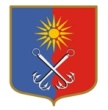 КИРОВСКИЙ МУНИЦИПАЛЬНЫЙ РАЙОНЛЕНИНГРАДСКОЙ ОБЛАСТИАДМИНИСТРАЦИЯОТРАДНЕНСКОГО ГОРОДСКОГО ПОСЕЛЕНИЯП О С Т А Н О В Л Е Н И Еот 08 октября 2018 года № 504Об утверждении Порядка выдачи согласия владельца автомобильной дороги на капитальный ремонт, ремонт пересечений и примыканий в отношении автомобильных дорог федерального, регионального или межмуниципального значения с автомобильными дорогами местного значения Отрадненского городского поселения Кировского муниципального района Ленинградской области	В соответствии с Федеральным законом от 08.11.2007 года № 257-ФЗ «Об автомобильных дорогах и о дорожной деятельности в Российской Федерации и о внесении изменений в отдельные законодательные акты Российской Федерации», Федеральным законом от 06.10.2003 года № 131-ФЗ «Об общих принципах организации местного самоуправления в Российской Федерации» администрация МО «Город Отрадное» постановляет: Утвердить Порядок выдачи согласия владельца автомобильной дороги на капитальный ремонт, ремонт пересечений и примыканий в отношении автомобильных дорог федерального, регионального или межмуниципального значения с автомобильными дорогами местного значения Отрадненского городского поселения Кировского муниципального района Ленинградской области.Настоящее постановление вступает в силу со дня его официального опубликования.Контроль за выполнением постановления возложить на первого заместителя главы администрации МО «Город Отрадное» А.В. Аверьянова.Глава администрации                                                                           В.И. ЛетуновскаяРазослано: дело – 2, прокуратура, коммунальный отдел, МКУ УГХ, МП УКХУТВЕРЖДЕНпостановлением администрацииМО «Город Отрадное»от 08. 10. 2018 года № 504Порядок выдачи согласия владельца автомобильной дороги на капитальный ремонт, ремонт пересечений и примыканий в отношении автомобильных дорог федерального, регионального или межмуниципального значения с автомобильными дорогами местного значения Отрадненского городского поселения Кировского муниципального района Ленинградской области1. Общие положения.	1.1. Настоящий порядок выдачи согласия на капитальный ремонт, ремонт пересечений и примыканий в отношении автомобильных дорог федерального, регионального или межмуниципального значения с автомобильными дорогами местного значения Отрадненского городского поселения Кировского муниципального района Ленинградской области (далее по тексту – Порядок) устанавливает порядок выдачи согласия владельца автомобильных дорог на капитальный ремонт, ремонт пересечений и примыканий дорог федерального, регионального или межмуниципального значения с автомобильными дорогами местного значения Отрадненского городского поселения Кировского муниципального района Ленинградской области (далее по тексту – Согласие) и перечень документов, необходимых для его выдачи.2. Порядок получения согласия.	2.1. Выдачу Согласия осуществляет администрация Отрадненского городского поселения Кировского муниципального района Ленинградской области.	2.2. Капитальный ремонт, ремонт пересечений и примыканий в отношении автомобильных дорог федерального, регионального или межмуниципального значения с автомобильными дорогами местного значения Отрадненского городского поселения Кировского муниципального района Ленинградской области допускаются при наличии согласия администрации Отрадненского городского поселения Кировского муниципального района Ленинградской области, выдаваемого в порядке, предусмотренном настоящей главой.	2.3. Согласие в письменной форме владельца автомобильной дороги, должно содержать технические требования и условия, подлежащие обязательному исполнению лицами, осуществляющими капитальный ремонт и ремонт пересечений и примыканий (далее по тексту - технические требования и условия, подлежащие обязательному исполнению).	2.4. Для выполнения работ по капитальному ремонту, ремонту пересечений и примыканий заявитель обращается в администрацию Отрадненского городского поселения Кировского муниципального района Ленинградской области с заявлением о согласовании проведения указанных работ (согласно приложению 1 к настоящему Порядку). К заявлению заявитель прикладывает следующие документы:	а) документ, удостоверяющий личность заявителя или его представителя (подлежит возврату заявителю (представителю заявителя) после удостоверения его личности при личном приеме);	б) документ, удостоверяющий полномочия представителя заявителя, в случае подачи заявления представителем заявителя (при отсутствии соответствующей записи о полномочиях лица в Едином государственном реестре юридических лиц);	в) техническое задание на выполнение работ, подписанное Заявителем (для согласования выполнения работ по строительству, реконструкции пересечений или примыканий);	г) ведомость объемов работ, предусматривающую виды работ и объем работ, выраженных в количественных показателях (для согласования выполнения работ по капитальному ремонту, ремонту пересечений или примыканий);	д)разрешение на производство земляных работ на территории Отрадненского городского поселения Кировского муниципального района Ленинградской области»;	е) материалы топографической съемки территории земельного участка на бумажном и электронном носителях в масштабе 1:500 с нанесением предполагаемых или существующих пересечений, примыканий, выполненной не позднее месяца до подачи заявления.	2.5. Администрация Отрадненского городского поселения Кировского муниципального района Ленинградской области рассматривает заявление о согласовании в срок не более тридцати календарных дней со дня поступления заявления о предоставлении такого согласия.	При наличии оснований, предусмотренных пунктом 2.9 настоящего Порядка, администрация Отрадненского городского поселения Кировского муниципального района Ленинградской области отказывает в согласовании.	2.6. В ходе рассмотрения заявления администрация Отрадненского городского поселения Кировского муниципального района Ленинградской области:	а) получает по системе межведомственного информационного взаимодействия сведения из единого государственного реестра юридических лиц (для юридических лиц) или сведения из единого государственного реестра индивидуальных предпринимателей (для индивидуальных предпринимателей);	б) направляет в администрацию Кировского муниципального района запрос о соответствии планируемого строительства, реконструкции пересечений или примыканий документации по планировке территории (срок направления ответа на запрос не должен превышать 5 рабочих дней со дня получения запроса);	в) проверяет наличие оснований для отказа в согласовании строительства, реконструкции, капитального ремонта, ремонта пересечений или примыканий, предусмотренных пунктом 2.9 настоящего Порядка;	г) определяет возможность осуществления строительства, реконструкции, капитального ремонта, ремонта пересечений или примыканий в соответствии с требованиями технических регламентов, а до их принятия требованиям ГОСТов, СниПов, ВСН.	2.7. Коммунальный отдел администрации Отрадненского городского поселения Кировского муниципального района Ленинградской области, подготавливает  постановление   о согласовании планируемого строительства, реконструкции, капитального ремонта, ремонта пересечений или примыканий, отказ в согласовании оформляется в форме уведомления.	Постановление о согласовании должно содержать технические требования и условия, подлежащие обязательному исполнению лицами, осуществляющими строительство, реконструкцию, капитальный ремонт, ремонт пересечений, примыканий; согласованный объем таких работ (для капитального ремонта, ремонта пересечений, примыканий); согласованный порядок осуществления работ по ремонту указанных пересечений и примыканий, требования о соблюдении организации дорожного движения; об обеспечении лицами, осуществляющими капитальный ремонт, ремонт пересечений, примыканий, информирования администрации Отрадненского городского поселения Кировского муниципального района Ленинградской области о порядке осуществления работ, введения ограничения или прекращения движения транспортных средств в соответствии с пунктами 2.13-2.14 настоящего Порядка.	2.8. О факте согласования (отказа в согласовании) заявитель в срок, установленный в пункте 2.5 порядка, информируется посредством телефонной связи (при указании в заявлении) или путем направления уведомления на его электронный адрес (при указании в заявлении), а так же путем направления заявителю постановления администрации Отрадненского городского поселения Кировского муниципального района Ленинградской области по почте заказным письмом или в электронной форме по адресу, указанному в заявлении.	2.9. Основанием для отказа в согласовании планируемого строительства, реконструкции, капитального ремонта, ремонта пересечений или примыканий являются:	а) непредставление документов, указанных в пункте 2.4 настоящего Порядка;	б) несоответствие планируемого строительства, реконструкции пересечений или примыканий документации по планировке территории;	в) несоответствие планируемого строительства, реконструкции, капитального ремонта, ремонта пересечений или примыканий требованиям технических регламентов, а до их принятия требованиям ГОСТов, СниПов, ВСН.	2.10. Заявитель вправе обжаловать решения администрации Отрадненского городского поселения Кировского муниципального района Ленинградской области об отказе в согласовании планируемого строительства, реконструкции, капитального ремонта, ремонта пересечений или примыканий в суд в порядке и в сроки, установленные действующим законодательством.	2.11. При согласовании ремонта пересечений и примыканий владельцы автомобильных дорог обязаны информировать лиц, которые планируют осуществлять капитальный ремонт, ремонт таких пересечений и примыканий, о планируемых реконструкции, капитальном ремонте автомобильных дорог и о сроках их реконструкции, капитального ремонта.	Расходы на капитальный ремонт, ремонт пересечений или примыканий, в том числе расходы на выполнение дополнительных работ, связанных с обеспечением безопасности дорожного движения, водоотведения и исполнением других установленных техническими регламентами требований, несут лица, в интересах которых осуществляются строительство, реконструкция, капитальный ремонт, ремонт пересечений или примыканий.	2.12. Лица, осуществляющие строительство, реконструкцию, капитальный ремонт, ремонт пересечений, примыканий, в течение 3-х рабочих дней с начала работ (завершения работ) в письменной форме уведомляют администрацию Отрадненского городского поселения Кировского муниципального района Ленинградской области об их начале (завершении).	2.13. В случае необходимости введения ограничения или прекращения движения транспортных средств по автомобильной дороге, связанной со строительством, реконструкцией, капитальным ремонтом, ремонтом пересечений, примыканий, съездов, подъездов к автомобильным дорогам в границах полосы отвода автомобильной дороги, их владелец уведомляет об этом администрацию Отрадненского городского поселения Кировского муниципального района Ленинградской области с указанием срока вводимых ограничений или прекращения движения транспортных средств не позднее чем за 45 дней до их введения. При наличии согласия администрации Отрадненского городского поселения Кировского муниципального района Ленинградской области на строительство, реконструкцию, капитальный ремонт, ремонт пересечений, примыканий, съездов, подъездов к автомобильным дорогам администрация Отрадненского городского поселения Кировского муниципального района Ленинградской области не позднее чем за 35 дней до срока, указанного в уведомлении, обеспечивает издание постановления о введении временного ограничения или прекращения движения.	2.14. Лица, осуществляющие ремонт пересечений или примыканий без предусмотренного настоящим порядком согласия или с нарушением технических требований и условий, подлежащих обязательному исполнению, по требованию владельца автомобильной дороги обязаны прекратить осуществление капитального ремонта, ремонта пересечений и примыканий, осуществить снос незаконно возведенных сооружений, иных объектов и привести автомобильные дороги в первоначальное состояние.	В случае отказа от исполнения указанных требований владелец автомобильной дороги выполняет работы по ликвидации построенных пересечений или примыканий с последующей компенсацией затрат за счет лиц, виновных в незаконном возведении указанных сооружений, иных объектов, в соответствии с законодательством Российской Федерации.Приложение № 1                                                                                                      к ПорядкуФОРМА ЗАЯВЛЕНИЯ О СОГЛАСОВАНИИ СТРОИТЕЛЬСТВА, РЕКОНСТРУКЦИИ, КАПИТАЛЬНОГО РЕМОНТА, РЕМОНТА ПЕРЕСЕЧЕНИЙ ИЛИ ПРИМЫКАНИ                                                                             Главе администрации МО «Город Отрадное»                                                                              _____________________________(Ф.И.О. и должность заявителя,                                                                              паспортные данные,                                                                              организационно-правовая форма  и наименованиеюридического лица,                                                                              почтовый адрес с указанием                                                                              индекса, контактныйтелефон,адрес электроннойпочты)ЗАЯВЛЕНИЕ	Прошу Вас согласовать строительство/реконструкцию/капитальный ремонт____________________________________________________________      (указывается вид работ)пересечения автомобильной дороги/примыкания автомобильной дороги (нужное подчеркнуть) в границах полосы отвода на участке с км ___ + ____ (слева/справа/в пересечении) до км ___ + ____ (слева/справа/в пересечении) к автомобильной дороге местного значения по адресу:  __________________________________________________________________(наименование автомобильной дороги)Приложения:1 ____________________________________2 ____________________________________3 ____________________________________4 ____________________________________________________              __________                    ______________________      (число, месяц, год)                     (подпись)                            (расшифровка)Первый заместитель главы администрации                                                                                 А.В.Аверьянов		                      А.В. Аверьянов Начальник отдела делопроизводства                                                      А.А. ЕмельяноваНачальник управления правового и кадрового обеспечения                                                        Л.В. ЦивилеваНачальник коммунального отдела                                                            М.И.Смирнова